«19» января 2018 г.                                №_1_                           с.Усть-Кан«Об утверждении ПаспортаНаселенного пункта, подверженного угрозеЛесных пожаров в 2018 году»В соответствии с постановлением Правительства РФ от 25 апреля 2012 года №390 «О противопожарном режиме», в связи с подготовкой к пожароопасному периоду 2018 года.ПОСТАНОВЛЯЮ:Утвердить Паспорт населенного пункта, подверженного угрозе лесных пожаров в 2018 году (прилагается).Данное постановление вступает в силу со дня его официального обнародования.  Глава Усть-Канского сельского поселения                                                                       В.М. Кандыков ПАСПОРТ
населенного пункта, подверженного угрозе лесных пожаровI. Общие сведения о населенном
II. Сведения о медицинских учреждениях, домах отдыха, пансионатах, детских оздоровительных лагерях и объектах с круглосуточным пребыванием людей, имеющих общую границу с лесным участком и относящихся к этому населенному пункту в соответствии с административно-территориальным делением
III. Сведения о ближайших к населенному пункту подразделениях пожарной охраны
IV. Лица, ответственные за проведение мероприятий по предупреждению и ликвидации последствий чрезвычайных ситуаций и оказание необходимой помощи пострадавшим
V. Сведения о выполнении требований пожарной безопасностиРоссияРеспублика АлтайУсть-Канский район сельская администрация Усть-Канского сельского поселенияУсть-Кан, ул. Октябрьская, 14649450 тел/факс 22343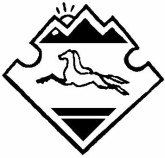 Россия Алтай РеспубликанынКан-Оозы аймагында Кан-Оозындагы jурт jеезенин jурт администрациязы Кан-Оозы jурт, Октябрьский, ороом 14, 649450 тел/факс 22343ПОСТАНОВЛЕНИЕ                 JОП                                                                                                          УТВЕРЖДАЮГлава Усть- Канского                                                                                                                      сельского поселения___________ В.М. Кандыков                                                                                                                      "       "   января 2018 г.Наименование населенного пункта: Усть-КанНаименование поселения: Усть-КанскоеНаименование городского округа:Наименование субъекта Российской Федерации: Республика АлтайХарактеристика населенного пунктаХарактеристика населенного пунктаЗначение1.Общая площадь населенного пункта (кв. километров) 755,222.Общая протяженность границы населенного пункта с лесным участком (участками) (километров) 4 км.3.Общая площадь городских хвойных (смешанных) лесов, расположенных на землях населенного пункта (гектаров) 89,454.5.Расчетное время прибытия первого пожарного подразделения до наиболее удаленного объекта защиты населенного пункта, граничащего с лесным участком (минут)Численность постоянно зарегистрированного населения, чел.  10 мин.N п/пНаименование социального объектаАдрес объектаЧисленность персоналаЧисленность пациентов (отдыхающих) 1. Детский лагерь «Эзлик» Ур.Топчуган По приказу начальника  по образованию и молодежной политикеПо приказу начальника  по образованию и молодежной политике1. Подразделения пожарной охраны (наименование, вид) ПСЧ № 91. Подразделения пожарной охраны (наименование, вид) ПСЧ № 91. Подразделения пожарной охраны (наименование, вид) ПСЧ № 9дислоцированные на территории населенного пункта, адрес:дислоцированные на территории населенного пункта, адрес: с.Усть-Кан, ул.Октябрьская,2. Ближайшее к населенному пункту подразделение пожарной охраны2. Ближайшее к населенному пункту подразделение пожарной охраны2. Ближайшее к населенному пункту подразделение пожарной охраны(наименование, вид), адрес: Добровольная пожарная дружина Усть-Кан ул. Октябрьская 14  Добровольная пожарная дружина Усть-Кан ул. Октябрьская 14 N п/пФамилия, имя, отчествоДолжностьКонтактный телефон 1.Кандыков В.М.   Глава Усть-Канского сельского поселения  89136914628 2. Баин К.В.Ответственный по ГОЧС 89139976006Требования пожарной безопасности, установленные законодательством Российской ФедерацииИнформация
о выполнении1.Противопожарная преграда установленной ширины (противопожарное расстояние, противопожарная минерализованная полоса, сплошная полоса лиственных деревьев) на всей протяженности границы населенного пункта с лесным участком (участками)минерализованная полоса2.Организация и проведение своевременной очистки территории населенного пункта, в том числе противопожарных расстояний между зданиями и сооружениями, а также противопожарных минерализованных полос от горючих отходов, мусора, тары, опавших листьев, сухой травы и другоепроводится3.Звуковая система оповещения населения о чрезвычайной ситуации, а также телефонная связь (радиосвязь) для сообщения о пожаре ручной мегафон,телефонная связь,4.Источники наружного противопожарного водоснабжения (пожарные гидранты, искусственные пожарные водоемы, реки, озера, пруды, бассейны, градирни и др.) и реализация технических и организационных мер, обеспечивающих их своевременное обнаружение в любое время суток, подъезд к ним для забора воды пожарной техникой в любое время года, а также достаточность предусмотренного для целей пожаротушения запаса воды 7 гидрантов, 5 пирсов5.Подъездная автомобильная дорога к населенному пункту, а также обеспеченность подъездов к зданиям и сооружениям на его территории Асфальтированное, гравийное, грунтовое покрытие 6.Муниципальный правовой акт, регламентирующий порядок подготовки населенного пункта к пожароопасному сезону Распоряжение о введении особого противопожарного режима, Решение КЧС и ПБ7.Первичные средства пожаротушения для привлекаемых к тушению лесных пожаров добровольных пожарных дружин (команд) 5 человек, 10 противопожарных ранцев, 2 мотопомпы,  противопожарный инвентарь, 7 бочек с водой8.Наличие мероприятий по обеспечению пожарной безопасности в планах (программах) развития территорий населенного пунктаМероприятия по обеспечению пожарной безопасности предусмотрены в муниципальной программе «По вопросам обеспечения пожарной безопасности на территории муниципального образования Усть- Канское сельское поселение на 2016-2018 годы»